PROGRAMME / PROGRAMA: __________________ACADEMIC YEAR 20_ _/20_ _    / CURSO ACADÉMICO 20_ _/20_ _    CERTIFICATE OF DEPARTURECERTIFICADO DE FIN DE ESTANCIA ..........................                         ................................................................................. Date / Fecha Stamp and Signature / Sello rma______________________________ Name of the signatory / Nombre del firmante: ____________________________________ Function / Función: _________________________________________________________ NOTA: EL ORIGINAL DE ESTE IMPRESO FIRMADO Y SELLADO POR EL RESPONSABLE DE LA UNIVERSIDAD DE ACOGIDA DEBE ENTREGARSE AL FINAL DE LA ESTANCIA ,Y  EN TODO CASO ANTES DEL 30 DE SEPTIEMBRE, EN LA OFICINA DE RELACIONES INTERNACIONALES DE LA UGR. Este certificado puede ser entregado en pdf por el procedimiento telemático de entrega del certificado de fin de estancia a través del portal de e-administración de la UGR: https://sede.ugr.es/sede. (Sede electrónica solo disponible para estudiantes de Programa Propio de Movilidad Internacional)IT IS HEREBY CERTIFIED THAT:CERTIFICA QUE:Mr./Ms. (Don / Doña)  _____________________________________________________ with ID. No.  (con DNI nº)_______________  from the Universidad de Granada (de la Universidad de Granada), FACULTY / SCHOOL (Facultad / Escuela)  _______________________________,             has been a mobility student at our Institution (ha sido estudiante de movilidad en nuestra Institución), for (por un periodo de) ____months (meses).in the Department(s)/ Faculty of (en el Dpto o Facultad):_______________________________  day/ día month / mes year/ año day/ día month / mes year/ añofrom (de) _____,  _____________,  _______  to (a)  _____,  ____________,  _______Name of the host Institution:              ______________________________________Nombre de la Institución de acogida: La duración de la estancia debe coincidir exactamente con la que aparece en este documento. El estudiante debe entregar asimismo el informe del estudiante firmado o rellenarlo a través del portal de e-administración cuando suba en pdf el presente certificado fin de estancia.  (Sede electrónica solo disponible para estudiantes de Programa Propio de Movilidad Internacional). Impreso informe del estudiante:http://internacional.ugr.es/pages/archivos/impresos/informefinalestanciaintercambiolm_rev_aw NOTE: THIS ORIGINAL DOCUMENT, SIGNED AND STAMPED BY THE RESPONSIBLE PERSON AT THE HOST UNIVERSITY, WILL HAVE TO BE HANDED IN AT THE END OF YOUR MOBILITY PERIOD AND NO LATER THAN THE 30TH OF SEPTEMBER AT THE INTERNATIONAL RELATIONS OFFICE OF THE UGR. This certificate can be submitted through the telematic system available at: https://sede.ugr.es/sede  (Electronic Administration only available for students of Programa Propio).              The real duration of your stay at the host university must be the same as the one stated in this document. The student should hand the student report (signed by hand) as well or fill in electronically at the E-Administration when uploading the certificate of departure. (E-Administration is only available for students of Programa Propio). Student Report form: http://internacional.ugr.es/pages/archivos/impresos/informefinalestanciaintercambiolm_rev_aw 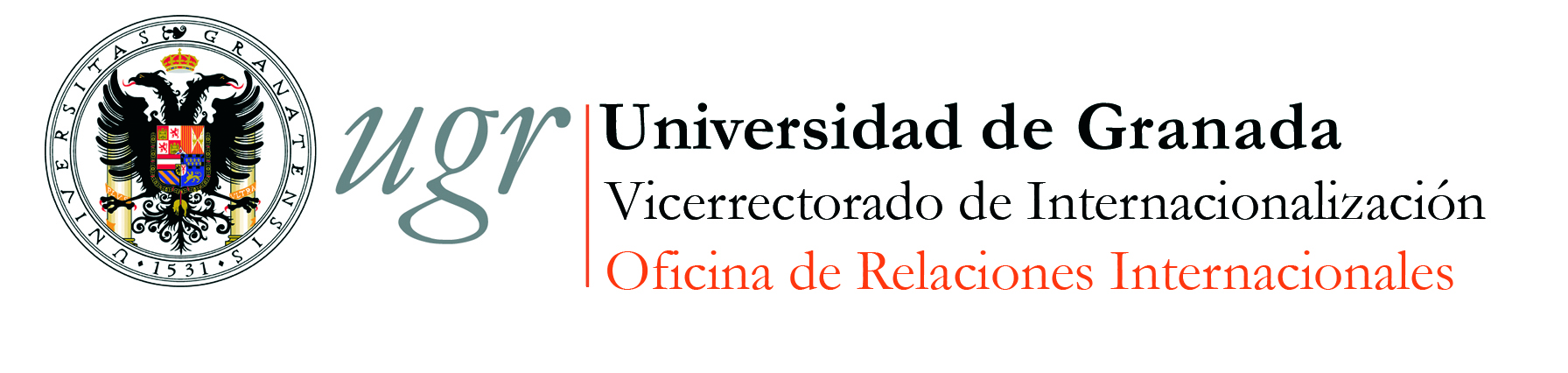 